Publicado en   el 14/05/2014 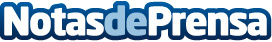 ESIC y Banco Popular firman un acuerdo para la financiación de proyectos de emprendimiento de sus alumnos y fomentar la creación de nuevas empresasDatos de contacto:Nota de prensa publicada en: https://www.notasdeprensa.es/esic-y-banco-popular-firman-un-acuerdo-para-la Categorias: Emprendedores http://www.notasdeprensa.es